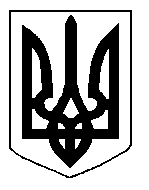 БІЛОЦЕРКІВСЬКА МІСЬКА РАДА	КИЇВСЬКОЇ ОБЛАСТІ	Р І Ш Е Н Н Я
від  07 лютого  2019 року                                                                        № 3440-66-VIIПро внесення змін в додаток до рішення Білоцерківської міської ради від 25жовтня 2018 року № 2884-59-VIІ«Про затвердження Програми розвитку боксу в  місті Біла Церква на 2019-2021 роки»Розглянувши звернення депутата Білоцерківської міської ради Гейла І.В. від 05 лютого 2019 р. № 33/2-17, відповідно до п.22 ст.26 Закону України «Про місцеве самоврядування в Україні», з метою реалізації проведення змагань міського, обласного та міжнародного рівня, а також для підвищення ефективності реалізації державної політики у сфері фізичної культури і спорту, міська рада вирішила: 1. Внести зміни в додаток до рішення Білоцерківської міської ради від  25 жовтня 2018 року № 2884-59-VIІ «Про затвердження Програми розвитку боксу в місті Біла Церква на 2019-2021 роки», а саме: 1.1. В пункті 6 «Загальний обсяг фінансових ресурсів» розділу 1. «Паспорт програми» замінити цифри «700 000 грн.» на «775 000 грн.».1.2. В пункті 3 таблиці «Кошторис витрат на фінансування Програми розвитку боксу в місті Біла Церква на 2019-2021 роки» розділу 6 Програми розвитку боксу в місті Біла Церква фінансування на 2019 рік передбачити 75 000 грн.1.3. В графі «Всього» таблиці «Кошторис витрат на фінансування Програми розвитку боксу в  місті Біла Церква на 2019-2021 роки» розділу 6 Програми розвитку боксу в місті Біла Церква фінансування на 2019 рік цифри «100 000 грн.» змінити на «175 000 грн.».2. Міському фінансовому управлінню Білоцерківської міської ради при внесенні змін до бюджету міста на 2019 рік передбачити кошти на фінансування заходів Програми розвитку боксу в  місті Біла Церква на 2019-2021 роки.	3. Контроль за виконанням цього рішення  покласти на постійну комісію міської ради з питань освіти, науки, культури, мови, прав національних меншин, міжнародного співробітництва, інформаційної політики, молоді, спорту та туризму, соціального захисту,охорони здоров’я, материнства та дитинства.Міський голова								Г. Дикий